                 Louisiana State Board of Embalmers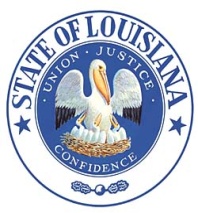 and Funeral DirectorsNew Orleans, LASuite 1232, The Executive Towers					                                                                             3500 N. Causeway Blvd.							                                    Metairie, LA 70002						                                                                 504.838.5109						                                                                       www.lsbefd.state.la.usFAX: 504.838.5112	                			                        		                                                    Toll free: 888.508.9083Notice of MeetingThursday – June 1, 20179:00 AM   Meeting of the Board Agenda9:00 AM ◯ 1.  Agenda - Call to order / opening remarks / Pledge of Allegiance        	 Roll call       	 Public Comment - Public comment cards are available for anyone who wishes to address the Board.  Please                                                           fill out a comment card and give to any of the staff or a board member in order to                                                           be recognized during the meeting.Presentations and/or Requests  ◯ 2.  Request by Boyd Mothe, Jr. to address the Board re pre need funds from FNBCHearings and/or Compliance◯ 3.  Formal Hearing - In the Matter of Carmen Baloney						10:30AM◯ 4.  Legislation update – Session 2017Board Office Update◯ 5.  Minutes – April 26, 2017 meeting ◯ 6. Financial report – *FNBC closing – funds deposited updateCorrespondence ◯ 7. Request from Acadian Funeral Home, New Iberia re advertisement◯ 8.  Request for interpretation re “display of caskets” in showroomBoard-Staff ◯ 8.  Executive Session - For the discussion of Board/Staff business◯ 9.  New Business 	Next meeting is tentatively scheduled for August 9, 2017 ◯10.  Conclusion of meeting – any final statements/notifications and/or closing remarks